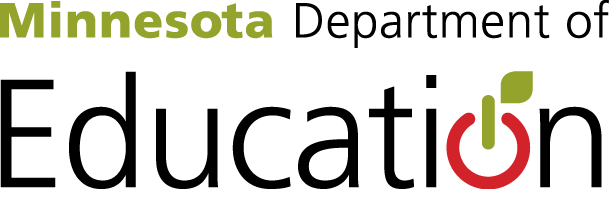 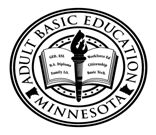 Minnesota State Standard Adult High School Diploma PilotsPilot Competency Completion OptionsDraft Version:  January 30, 2015In order to graduate with a state standard adult high school diploma, eligible Adult Basic Education (ABE) students must complete each of five competency domains.  Language ArtsMathematicsScienceSocial StudiesEmployability and Career AwarenessEach competency domain may have multiple sections. To complete each section, a student must complete at least one option in each section.  Programs and students must comply with the rules and approved completion options that are in place as of the date that the transcript is submitted to the Minnesota Department of Education for final graduation approval. The submission date is the date that the local state standard adult high school diploma program sends notification to the state ABE office that a student seems ready to graduate and includes the transcript for final approval. Minnesota Department of Education will promulgate any new or revised completion options via email and at http://www.mnabe.org/programs/adult-diploma.Please note that these draft completion options have been approved for the pilot period, from February-June 2015.  This does not mean these options are approved beyond the pilot period or for new programs that will be added as the state standard adult high school diploma.  Completion options will continue to be evaluated and modified through recommendations from the working group and as approved by the Minnesota Department of Education.Please remember the student eligibility requirements to be enrolled in a state standard adult high school diploma program:They must be eligible ABE students;They must not be eligible for K-12 services;They must receive a valid score at or above a 6th grade reading level on a CASAS or TABE, according to the Adult Diploma Policy, as found on the MNABE Law, Policy and Guidance Website (http://www.mnabe.org/program-management/law-policy-guidance). This means that they have to assess at the secondary level in reading, according to CASAS and TABE. (If an adult does not test at the secondary level, they can be remediated by ABE programs until they assess at the appropriate level.) Minimum scores include:Valid TABE reading score of 6.0 or higher grade equivalent (Forms M, D and A); Valid CASAS reading score of 236 or greater; or Should unusual circumstances exist, scores from another state or nationally recognized standardized test(s) and/or an achievement profile may be presented to and deemed sufficient as threshold eligibility by the MDE state ABE office on a rare and case-by-case basis.Pilot programs should refer to the Resource and Guidance document for all the state standard adult high school diploma expectations.  It can be found online at http://www.mnabe.org/programs/adult-diploma. If you have any questions about this document, please contact Brad Hasskamp, ABE Policy and Operations Specialist, at brad.hasskamp@state.mn.us or (651) 582-8594.Pilot Language Arts Competency Completion OptionsSection One:  ReadingSection Two:  WritingSection Three:  LanguageSection Four:  Speaking and ListeningPilot Mathematics Competency Completion OptionsPilot Science Competency Completion OptionsSection One:  Nature of Science and EngineeringSection Two:  Life ScienceSection Three:  Physical ScienceSection Four:  Earth and Space SciencePilot Social Studies Competency Completion OptionsSection One:  U.S. Government and CitizenshipSection Two:  EconomicsSection Three:  HistorySection Four:  GeographyPilot Employability, Career Development and Digital Literacy Competency Completion OptionsSection One:  Resume CompletionSection Two:  Self-ManagementSection Three:  Developing a Future PathwaySection Four:  Navigating SystemsSection Five:  Digital LiteracyLabelPotential Completion OptionEvidencePrior Experience ACompletion of four English language arts high school credits. (A course credit is equivalent to a student successfully completing an academic year of study or mastering the subject matter, as determined by the local school district.)Prior Experience BForeign secondary English language arts course credits and completion equivalent to 4 years of high school U.S. study. (A course credit is equivalent to a student successfully completing an academic year of study or mastering the subject matter, as determined by the local school district.)Prior Experience CCompletion and passing grade in postsecondary courses that align to identified competencies in reading (and ready for postsecondary credit level coursework)Test AAccuplacer Reading Test Score Verification (78+)Test BGED (2002 Version) average score of 450+ on Language Arts, Reading and Social Studies and/or Science tests (with a minimum 410 score on each test)andCCRS Level E Competency Demonstration in ReadingTest CGED (2002 Version) score 450+ on Language Arts, Reading andCCRS Level E Competency Demonstration in ReadingTest DGED (2014 Version) score 150+ on RLATest EMCA Reading Test passing score (1050+)Test FGRAD Reading Test passing score (50+)Test GPassing BST Language Arts tests and ABE instruction at CCRS Level E (CCRS Level E Competency Demonstration in Reading)Test HTOEFL Passing Scores (Reading 15+ as acceptable by postsecondary institutions and Pell eligible for college credit-level coursework)Test IACT Score 21+ on Reading testTest JCOMPASS English Score 47-74 and ABE instruction at CCRS Level E (CCRS Level E Competency Demonstration in Reading)Test KCOMPASS English Score 75+ABE AABE instruction at CCRS Levels D and E (CCRS Level E Competency Demonstration in Reading)Experiential Learning AApproved and standards-aligned interdisciplinary and/or culminating project (CCRS Level E Competency Demonstration in Reading)LabelPotential Completion OptionEvidenceEvidencePrior Experience ACompletion of four English language arts high school credits. (A course credit is equivalent to a student successfully completing an academic year of study or mastering the subject matter, as determined by the local school district.)andAcceptable completion of writing sample that is scored by rubric (CCRS Level E Competency Demonstration in Writing)Prior Experience BForeign secondary English language arts course credits and completion equivalent to 4 years of high school U.S. study. (A course credit is equivalent to a student successfully completing an academic year of study or mastering the subject matter, as determined by the local school district.)andAcceptable completion of writing sample that is scored by rubric (CCRS Level E Competency Demonstration in Writing)Prior Experience CCompletion and passing grade in postsecondary courses that align to identified competencies in writing (and ready for postsecondary credit level coursework)Test AAccuplacer Writing Test Score Verification (86+)Test BGED (2002 Version) average score 450+ on Language Arts, Writing and 1 or more of the following three tests: Language Arts, Reading, Science, and/or Social Studies (with a minimum 410 score on each test) andAcceptable completion of writing sample that is scored by rubric (CCRS Level E Competency Demonstration in Writing)Test CGED (2002 Version) score 450+ on Language Arts, Writingand Acceptable completion of writing sample that is scored by rubric (CCRS Level E Competency Demonstration in Writing)Test DGED (2014 Version) score 150+ on RLA and Acceptable completion of writing sample that is scored by rubric (CCRS Level E Competency Demonstration in Writing)Test EMCA Writing Test Passing scores (“M” or “E” rating)andAcceptable completion of writing sample that is scored by rubric (CCRS Level E Competency Demonstration in Writing)Test FPassing BST Writing test and ABE instruction at CCRS Level E (writing sample with Level E Competency Demonstration)Test GTOEFL Passing Scores (Writing 4.0+) as acceptable by postsecondary institutions and Pell eligible for college credit-level coursework)Test HACT Score 18+ on Writing Test ICOMPASS English Score 47+ and ABE instruction at CCRS Level E (Writing sample with CCRS Level E Competency Demonstration in Writing)COMPASS English Score 47+ and ABE instruction at CCRS Level E (Writing sample with CCRS Level E Competency Demonstration in Writing)ABE AABE instruction at CCRS Levels D and E (Writing sample with CCRS Level E Competency Demonstration in Writing)Experiential Learning AApproved and standards-aligned interdisciplinary and/or culminating project (Writing sample with CCRS Level E Competency Demonstration in Writing)LabelPotential Completion OptionEvidencePrior Experience ACompletion of four English language arts high school credits. (A course credit is equivalent to a student successfully completing an academic year of study or mastering the subject matter, as determined by the local school district.)andAcceptable completion of writing sample that is scored by rubric (CCRS Level E Competency Demonstration in Language)Prior Experience BForeign secondary English language arts course credits and completion equivalent to 4 years of high school U.S. study. (A course credit is equivalent to a student successfully completing an academic year of study or mastering the subject matter, as determined by the local school district.)andAcceptable completion of writing sample that is scored by rubric (CCRS Level E Competency Demonstration in Language)Prior Experience CCompletion and passing grade in postsecondary courses that align to identified competencies in language (and ready for postsecondary credit level coursework)Test AAccuplacer Reading Test Score Verification (78+) and Writing Test Score Verification (86+)Test BGED (2002 Version) average score 450+ on Language Arts, Writing and 1 or more of the following three tests: Language Arts, Reading, Science, and/or Social Studies (with a minimum 410 score on each test) andAcceptable completion of writing sample that is scored by rubric (CCRS Level E Competency Demonstration in Language)Test CGED (2002 Version) score 450+ on Language Arts, Writingand Acceptable completion of writing sample that is scored by rubric (CCRS Level E Competency Demonstration in Language)Test DGED (2014 Version) score 150+ on RLA andAcceptable completion of writing sample that is scored by rubric (CCRS Level E Competency Demonstration in Language)Test EMCA Language Arts Tests passing scores (50+ on Reading and “M” or “E” on Writing)andAcceptable completion of writing sample that is scored by rubric (CCRS Level E Competency Demonstration in Language)Test FPassing BST Reading and Writing testsandABE instruction (writing sample with Level E Competency Demonstration in Language)Test GTOEFL Passing Scores (Reading 15+ and Writing 4.0+ as acceptable by postsecondary institutions and Pell eligible for college credit-level coursework)Test HACT Score 18+ on Writing and 21+ on Reading testTest ICOMPASS English Score 47+ and ABE instruction at CCRS Level E (Writing sample with CCRS Level E Competency Demonstration in Writing)ABE AABE instruction at CCRS Levels D and E (CCRS Level E Competency Demonstration in Language)Experiential Learning AApproved and standards-aligned interdisciplinary and/or culminating project  (Writing sample with CCRS Level E Competency Demonstration in Language)LabelPotential Completion OptionEvidencePrior Experience ACompletion and passing grade in postsecondary courses that align to identified competencies in speaking and listening (and ready for postsecondary credit level coursework)Test ATOEFL Passing Scores (Speaking 3.5+ and Listening 14+) as acceptable by postsecondary institutions and Pell eligible for college credit-level courseworkTest BACCESS Proficiency Scores (Listening 4.5+ and Speaking 4.5+ or Oral Language Composite 4.5+)Test CACTFL Oral Language Proficiency Assessment (OPI and OPIC) Score “Intermediate Mid” or higherABE AABE instruction at CCRS Levels D and E (CCRS Level E Competency Demonstration in Speaking and Listening)and(for students whose first language is not English) BEST Plus 439+ or CASAS Listening 200+Experiential Learning AApproved and standards-aligned interdisciplinary and/or culminating project/presentation (CCRS Level E Competency Demonstration in Speaking and Listening)and(for students whose first language is not English) BEST Plus 439+ or CASAS Listening 200+LabelPotential Completion OptionEvidencePrior Learning ACompletion of three math high school credits covering algebra, geometry and measurement and data, statistics and probability. (A course credit is equivalent to a student successfully completing an academic year of study or mastering the subject matter, as determined by the local school district.)andCASAS Math valid score 211+ or TABE Total Math valid score 442+ (prerequisite)Prior Learning BForeign secondary mathematics course credits and completion equivalent to 3 years of high school U.S. study covering algebra, geometry and measurement and data, statistics and probability. (A course credit is equivalent to a student successfully completing an academic year of study or mastering the subject matter, as determined by the local school district.)andCASAS Math valid score 211+ or TABE Total Math valid score 442+ (prerequisite)Prior Learning CCompletion and passing grade in postsecondary courses covering algebra, geometry and measurement and data, statistics and probability that align to mathematics competencies at CCRS Levels D and E (and ready for postsecondary credit level coursework)Test AGED (2002 Version) score 450+ on Mathematicsand ABE instruction at CCRS Level E (CCRS Level E Competency Demonstration in Mathematics)Test BGED (2014 Version) Mathematics Passing Score (150+)Test CAccuplacer Math scores (a minimum Arithmetic Score 56+ and Elementary Algebra 76+)Test DMCA Math Test Passing score (“M” or “E” rating)Test EGRAD Math Test passing scoreTest FACT Score 16+ on Math testTest GCOMPASS Pre-Algebra test score of 55+Test HCOMPASS Algebra test score of 35+ABE AABE instruction in Levels D and E covering algebra, geometry and measurement and data, statistics and probability (CCRS Level E Competency Demonstration in Mathematics) andCASAS Math valid score 211+ or TABE Total Math valid score 442+ (prerequisite)Experiential Learning AApproved and standards-aligned interdisciplinary and/or culminating project(s) covering algebra, geometry and measurement and data, statistics and probability (CCRS Level E Competency Demonstration in Mathematics)andCASAS Math valid score 211+ or TABE Total Math valid score 442+ (prerequisite)LabelPotential Completion OptionEvidencePrior Experience APassing/completion of high school science course in the nature of science and engineeringPrior Experience BPassing/completion of foreign high school science course in the nature of science and engineeringPrior Experience CPassing/completion of postsecondary course in the nature of science and engineeringTest AGED (2002 Version) Science test passing score (410+)Test BGED (2014 Version) Science test passing score (150+)ABE AABE instruction (verified demonstration of Minnesota K-12 academic secondary-level competencies in the nature of science and engineering)Experiential Learning AApproved and standards-aligned interdisciplinary and/or culminating project with written report and/or oral presentation (verified demonstration of Minnesota K-12 academic secondary-level competencies in the nature of science and engineering)LabelPotential Completion OptionEvidencePrior Experience APassing/completion of high school science course in life sciencePrior Experience BPassing/completion of foreign high school science course in life sciencePrior Experience CPassing/completion of postsecondary course in life scienceTest AGED (2002 Version) Science test passing score (410+)Test BGED (2014 Version) Science test passing score (150+)ABE AABE instruction (verified demonstration of Minnesota K-12 academic secondary-level competencies in life science)Experiential Learning AApproved and standards-aligned interdisciplinary and/or culminating project with written report and/or oral presentation (verified demonstration of Minnesota K-12 academic secondary-level competencies in life science)LabelPotential Completion OptionEvidencePrior Experience APassing/completion of high school science course in physical sciencePrior Experience BPassing/completion of foreign high school science course in physical sciencePrior Experience CPassing/completion of postsecondary course in physical scienceTest AGED (2002 Version) Science test passing score (410+)Test BGED (2014 Version) Science test passing score (150+)ABE AABE instruction (verified demonstration of Minnesota K-12 academic secondary-level competencies in physical science)Experiential Learning AApproved and standards-aligned interdisciplinary and/or culminating project with written report and/or oral presentation (verified demonstration of Minnesota K-12 academic secondary-level competencies in physical science)LabelPotential Completion OptionEvidencePrior Experience APassing/completion of high school science course in earth and space sciencePrior Experience BPassing/completion of foreign high school science course in earth and space sciencePrior Experience CPassing/completion of postsecondary course in earth and space scienceTest AGED (2002 Version) Science test passing score (410+)Test BGED (2014 Version) Science test passing score (150+)ABE AABE instruction (verified demonstration of Minnesota K-12 academic secondary-level competencies in earth and space science)Experiential Learning AApproved and standards-aligned interdisciplinary and/or culminating project with written report and/or oral presentation (verified demonstration of Minnesota K-12 academic secondary-level competencies in earth and space science)LabelCompletion OptionEvidencePrior Experience APassing/completion of high school social studies course in U.S. Government and Citizenship.Prior Experience B Completion and passing grade in postsecondary course in U.S. Government and citizenshipTest AGED (2002 Version) Social Studies passing score 410+Test BGED (2014 Version) Social Studies passing score 150+Test CPassing U.S. Citizenship Naturalization TestABE AABE instruction (verified demonstration of secondary-level competencies in the U.S. Government and citizenship)Experiential Learning AApproved and standards-aligned interdisciplinary and/or culminating project with written report and/or oral presentation (verified demonstration of secondary-level competencies in the U.S. Government and citizenship)LabelCompletion OptionEvidencePrior Experience APassing/completion of high school social studies course in economics.Prior Experience B Completion and passing grade in postsecondary course in economicsTest AGED (2002 Version) Social Studies passing score 410+Test BGED (2014 Version) Social Studies passing score 150+ABE AABE instruction (verified demonstration of secondary-level competencies in economics)Experiential Learning AApproved and standards-aligned interdisciplinary and/or culminating project with written report and/or oral presentation (verified demonstration of secondary-level competencies in economics)LabelCompletion OptionEvidencePrior Experience APassing/completion of high school social studies course in historyPrior Experience BCompletion and passing grade in postsecondary course in historyTest AGED (2002 Version) Social Studies passing score 410+Test BGED (2014 Version) Social Studies passing score 150+ABE AABE instruction (verified demonstration competencies from Minnesota K-12 academic standards in history)Experiential Learning AApproved and standards-aligned interdisciplinary and/or culminating project with written report and/or oral presentation (verified demonstration competencies from Minnesota K-12 academic standards in history)LabelCompletion OptionEvidencePrior Experience APassing/completion of high school social studies course in geographyPrior Experience BCompletion and passing grade in postsecondary course in geographyTest AGED (2002 Version) Social Studies passing score 410+Test BGED (2014 Version) Social Studies passing score 150+ABE AABE instruction (verified demonstration of competencies from Minnesota K-12 academic standards in geography)Experiential Learning AApproved and standards-aligned interdisciplinary and/or culminating project with written report and/or oral presentation (verified demonstration of competencies from Minnesota K-12 academic standards in geography)LabelPotential Completion OptionEvidenceExperiential Learning AResume CompletionLabelPotential Completion OptionEvidenceABE AStaff verification through participation in advising and through adult diploma program participation (demonstration of competencies in ACES TIF Self-Management)LabelPotential Completion OptionEvidenceABE AABE instruction (demonstration of competencies in ACES TIF Developing a Future Pathway)Experiential Learning AGuided career packet completion with workforce development staff (demonstration of competencies in ACES TIF Developing a Future Pathway)Experiential Learning BApproved and aligned independent project that utilizes online resources, such as iseek.org, Minnesota Career Information System, GPS LifePlan, mymncareers.org (demonstration of competencies in ACES TIF Developing a Future Pathway)LabelPotential Completion OptionEvidencePrior Experience AAn employer or course instructor verifies in writing that the learner has met all competencies in the ACES TIF Navigating SystemsABE AABE instruction (demonstration of competencies in ACES TIF Navigating Systems)Experiential Learning AApproved and aligned independent project - can include verified volunteer experience and work experience (demonstration of competencies in ACES TIF Navigating Systems)LabelPotential Completion OptionEvidenceTest ANorthstar Digital Literacy Assessments (5 tests with 85%+ correct per test in a proctored environment: EmailBasic computerWorld Wide WebWordWindows OR Mac OS)ABE AEvidence of competency demonstrated through the application of skills in an ABE classroom, DL platform, or employment situation (using the standards as a checklist/rubric) and typing speed verification (15+ words/minute)